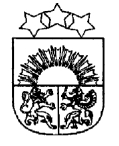 LATVIJAS  REPUBLIKA  KRĀSLAVAS  NOVADSKRĀSLAVAS  NOVADA  DOMEReģ. Nr. 90001267487Rīgas iela 51, Krāslava, Krāslavas nov., LV-5601. Tālrunis +371 65624383, fakss +371 65681772e-pasts: dome@kraslava.lvKrāslavāĀRKĀRTAS SĒDES  PROTOKOLS2018.gada 7.februārī									Nr.3Sēde sasaukta	 Rīgas ielā 51, Krāslavā, plkst.1500Sēdi atklāj plkst.1500Sēdi vada 	– novada domes priekšsēdētāja vietnieks Viktors MoisejsProtokolē 	– domes lietvede Ārija LeonovičaPiedalās: 	 Deputāti -  Vera Bīriņa, Jāzeps Dobkevičs,  Viktorija Lene, Viktors Moisejs, Juris Saksons, Aleksandrs Savickis, Gunārs Svarinskis, Jānis Tukāns, Janīna Vanaga, Ēriks Zaikovskis, Dmitrijs ZalbovičsPašvaldības administrācijas darbinieki: V.Aišpurs		- Administratīvās nodaļas vadītājsI.Dzalbe		- attīstības nodaļas vadītājaI.Hmeļņicka		- izpilddirektora vietniece finanšu un budžeta jautājumosA.Ļebedkova		- uzņēmējdarbības veicināšanas projektu koordinatoreNepiedalās - Aleksandrs Jevtušoks (attaisnojošs iemesls), Raimonds Kalvišs (attaisnojošs iemesls), Antons Ļaksa (attaisnojošs iemesls), Gunārs Upenieks (komandējumā).Darba kārtība:Par pašvaldības dalību un līdzfinansējumu LEADER pieejas projektam  “Mobilā tirdzniecības aprīkojuma iegāde Krāslavas novada vietējo produktu  realizācijai un atpazīstamībai”1.§„Par pašvaldības dalību un līdzfinansējumu LEADER pieejas projektam “Mobilā tirdzniecības aprīkojuma iegāde Krāslavas novada vietējo produktu realizācijai un atpazīstamībai”Ziņo: V.Moisejs, A.Ļebedkova (uzņēmējdarbības veicināšanas projektu koordinatore), I.Dzalbe	(attīstības nodaļas vadītāja)Debatēs piedalās: V.Lene, J.VanagaVārdiski un atklāti balsojot:par –  V.Bīriņa, J.Dobkevičs, V.Lene, V.Moisejs, J.Saksons, A.Savickis, G.Svarinskis, J.Tukāns,           J.Vanaga, Ē.Zaikovskis, D.Zalbovičspret - navatturas - navAtklāti balsojot, par – 11, pret – nav, atturas – nav, Krāslavas novada dome nolemj:Apstiprināt pašvaldības piedalīšanos ELFLA LEADER pieejas pasākumā  “Darbību īstenošana saskaņā ar sabiedrības virzītas vietējās attīstības stratēģiju” ar projektu „Mobilā tirdzniecības aprīkojuma iegāde Krāslavas novada vietējo produktu realizācijai un atpazīstamībai” ar kopējo attiecināmo izmaksu budžetu 21 304, 00 EUR.Nodrošināt pašvaldības līdzfinansējumu projektam „Mobilā tirdzniecības aprīkojuma iegāde Krāslavas novada vietējo produktu realizācijai un atpazīstamībai 6391,20 EUR (30%) apmērā no attiecināmajām izmaksām un nodrošināt projekta priekšfinansējumu 21 304,00 EUR apmērā.Projekta līdzfinansējumu un priekšfinansējumu segt no Krāslavas novada 2018.gada budžeta.Lēmuma projekta iesniedzējs  Domes priekšsēdētāja vietnieks V.Moisejs Lēmuma projekta sagatavotājsTeritorijas plānošanas un projektu speciāliste G.AhromkinaSēdi slēdz plkst.1520Domes priekšsēdētāja vietnieks					V.MoisejsDomes lietvede							Ā.Leonoviča2018.gada 7.februārī